Publicado en  el 20/10/2016 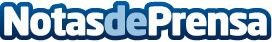 Las empresas españolas triunfan en la subasta de la liberalización de la energía en MéxicoAlten y Gestamp, junto con Acciona, Fotowatio, Grenergy y el fondo Cubico, del Santander, se adjudicaron 3,727 millones de megavatios/hora, es decir, más del 40% de la subasta. Además, la subasta ha batido récords de precios en energías renovables.Datos de contacto:Nota de prensa publicada en: https://www.notasdeprensa.es/las-empresas-espanolas-triunfan-en-la-subasta Categorias: Internacional Finanzas Ecología Sector Energético http://www.notasdeprensa.es